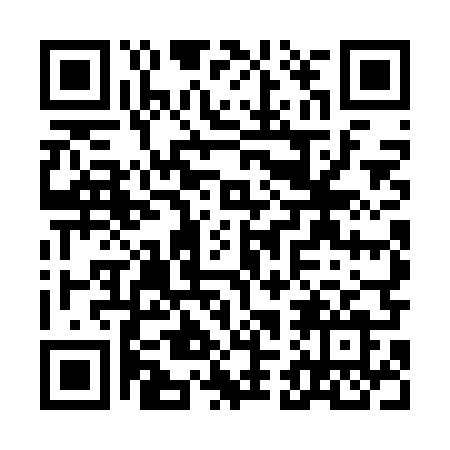 Prayer times for Buczkowska Wola, PolandWed 1 May 2024 - Fri 31 May 2024High Latitude Method: Angle Based RulePrayer Calculation Method: Muslim World LeagueAsar Calculation Method: HanafiPrayer times provided by https://www.salahtimes.comDateDayFajrSunriseDhuhrAsrMaghribIsha1Wed2:455:1412:405:488:0710:262Thu2:415:1312:405:498:0910:293Fri2:375:1112:405:508:1110:324Sat2:345:0912:405:518:1210:365Sun2:305:0712:405:528:1410:396Mon2:265:0512:405:538:1510:427Tue2:265:0412:405:548:1710:468Wed2:255:0212:405:558:1910:479Thu2:245:0012:405:558:2010:4810Fri2:244:5912:405:568:2210:4811Sat2:234:5712:405:578:2310:4912Sun2:224:5512:405:588:2510:5013Mon2:224:5412:405:598:2610:5014Tue2:214:5212:406:008:2810:5115Wed2:204:5112:406:018:2910:5116Thu2:204:4912:406:028:3110:5217Fri2:194:4812:406:038:3210:5318Sat2:194:4712:406:048:3410:5319Sun2:184:4512:406:048:3510:5420Mon2:184:4412:406:058:3710:5521Tue2:174:4312:406:068:3810:5522Wed2:174:4212:406:078:3910:5623Thu2:164:4012:406:088:4110:5724Fri2:164:3912:406:088:4210:5725Sat2:164:3812:406:098:4310:5826Sun2:154:3712:416:108:4510:5827Mon2:154:3612:416:118:4610:5928Tue2:154:3512:416:118:4711:0029Wed2:144:3412:416:128:4811:0030Thu2:144:3312:416:138:4911:0131Fri2:144:3212:416:138:5111:01